ПРОЕКТ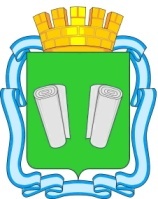 ПОСТАНОВЛЕНИЕадминистрациигородского округа Кинешма  Об утверждении административного регламента предоставления муниципальной  услуги  «Предоставление  земельного  участка, находящегося в государственной или муниципальной собственности, на котором  расположены здания (в собственность, аренду, постоянное (бессрочное) пользование, безвозмездное пользование)»            В соответствии с Земельным кодексом Российской Федерации, Федеральным Законом от 06.10.2003 № 131-ФЗ «Об общих принципах организации местного самоуправления в Российской Федерации», Федеральным законом от 27.07.2010 № 210-ФЗ «Об организации предоставления государственных и муниципальных услуг», решением городской Думы городского округа Кинешма от 01.03.2012 № 34/348 «Об утверждении Перечня услуг, являющихся необходимыми и обязательными для предоставления муниципальных услуг органами местного самоуправления городского округа Кинешма», постановлением администрации городского округа Кинешма от 27.03.2012               № 579п «Об утверждении Реестра муниципальных услуг городского округа Кинешма», ст.ст. 41, 46, 56 Устава муниципального образования «Городской округ Кинешма», администрация городского округа Кинешма          постановляет:          1. Утвердить административный регламент предоставления  муниципальной услуги «Предоставление земельного участка, находящегося в государственной или муниципальной собственности,  на котором расположены здания (в собственность, аренду, постоянное (бессрочное) пользование, безвозмездное пользование)», согласно приложению 1 к постановлению.          2. Опубликовать настоящее постановление в официальном источнике опубликования «Вестник органов местного самоуправления городского округа Кинешма» и разместить на официальном сайте администрации городского округа Кинешма в сети «Интернет».3. Настоящее постановление вступает в силу после его официального опубликования.           4. Контроль за исполнением данного постановления возложить на  заместителя главы администрации городского округа Кинешма Юрышева А.Д.Главагородского округа Кинешма                                                             А.В. Пахолков           Приложение 1      к постановлению администрации  городского округа Кинешмаот _______________ № ________ Административный регламентпредоставления муниципальной услуги «Предоставление  земельного  участка, находящегося в государственной или муниципальной собственности, на котором  расположены здания (в собственность, аренду, постоянное (бессрочное) пользование, безвозмездное пользование)»  Общие положения1.1. Административный регламент предоставления муниципальной услуги «Предоставление земельного участка, находящегося в государственной или муниципальной собственности, на котором расположены здания (в собственность, аренду, постоянное (бессрочное) пользование, безвозмездное пользование)» (далее по тексту – Регламент) разработан в соответствии с Федеральным законом от 27.07.2010 № 210-ФЗ «Об организации предоставления государственных и муниципальных услуг» в целях повышения качества предоставления муниципальной услуги.       1.2. Цель разработки Регламента предоставления муниципальной услуги заключается в реализации права физических и юридических лиц на обращение в органы местного самоуправления, создания комфортных условий для получения муниципальной услуги, снижения административных барьеров, повышения качества оказания муниципальной услуги, упорядочения административных действий в ходе оказания муниципальной услуги, информирование физических и юридических лиц о порядке оказания муниципальной услуги, доступность обращения за предоставлением муниципальной услуги, открытость деятельности органа, предоставляющего муниципальную услугу. 1.3. Настоящий Регламент устанавливает требования к предоставлению муниципальной   услуги,   определяет   сроки   и   последовательность   действий административных процедур при рассмотрении обращений физических и юридических лиц. 1.4. Правом на получение муниципальной услуги, указанной в настоящем Регламенте, обладают физические и юридические лица, либо их представители, уполномоченные в соответствии с законодательством Российской Федерации  (далее по тексту – Заявители), являющиеся собственниками зданий, сооружений, расположенных на земельном участке, заинтересованные в предоставлении земельного участка, находящегося на землях государственная собственность на которые не разграничена или муниципальной собственности, в собственность, аренду, постоянное (бессрочное) пользование, безвозмездное пользование.  1.5. Порядок информирования и консультирования о предоставлении муниципальной услуги.            1.5.1.Информирование о предоставлении муниципальной услуги осуществляется в администрации городского округа Кинешма (далее по тексту – Администрация) в устной форме при личном обращении, с использованием телефонной связи, по письменным обращениям:          – комитетом имущественных и земельных отношений администрации городского округа Кинешма (далее по тексту – Комитет). Место нахождения Комитета: Ивановская область, г.Кинешма, ул. им.Фрунзе, д.4, каб. 12;     График работы Комитета:          – понедельник – пятница: с 8-00 до 17-00;          – обеденный перерыв с 12-00 до 13-00;          – суббота – воскресенье: выходные дни;          – с использованием средств телефонной связи – телефон  Комитета:       (49331) 5-71-95, 5-38-54, председателя Комитета – т.(49331) 5-58-16. При обращении заявителя по телефону ответ на телефонный звонок начинается с информации о наименовании органа, в который обратился гражданин, фамилии, имени, отчестве и должности специалиста, принявшего телефонный звонок. Время телефонного разговора не превышает  10 минут.         При невозможности специалиста, принявшего звонок, самостоятельно ответить на поставленные вопросы, телефонный звонок переадресовывается другому специалисту или же обратившемуся лицу сообщается номер телефона, по которому он получит интересующую его информацию;           – адрес электронной почты Комитета:  kizo@admkineshma.ru;  – посредством размещения соответствующей информации на официальном сайте Администрации. Адрес официального сайта Администрации в сети Интернет: www.admkineshma.ru;           – посредством размещения информации на Региональном портале государственных и муниципальных услуг (функций) Ивановской области https://rgu.ivanovoobl.ru;          – посредством размещения информации на Едином портале государственных и муниципальных услуг (функций) Российской Федерации: (www.gosuslugi.ru);  – посредством размещения информационных стендов в Администрации. Информационный стенд размещается перед входом, где оказывается муниципальная услуга, так, чтобы его хорошо видели посетители, и содержит следующую информацию:  – полное наименование органа, предоставляющего муниципальную услугу;   – извлечения из нормативных правовых актов, содержащих нормы, регулирующие деятельность по предоставлению муниципальной услуги;  – виды предоставляемых муниципальных услуг;  – место и график приема заявлений;  – образцы заявлений;  – основания для отказа в предоставлении муниципальной услуги; – порядок информирования о ходе предоставления муниципальной услуги; – порядок получения консультаций; – порядок обжалования решений, действий или бездействия должностных лиц, предоставляющих муниципальную услугу.         1.5.2. Консультирование осуществляется на личном приеме специалистами Комитета по адресу: Ивановская область, г.Кинешма, ул. им.Фрунзе, д.4,             каб. 12, каб.41           Прием осуществляется:         – понедельник, четверг: с 9-00 до 12-00;         – вторник: с 13-00 до 16-00. При консультировании по телефону специалист Комитета предоставляет следующую информацию о муниципальной услуге: –  сведения о порядке получения муниципальной услуги; – адрес места и график приема заявлений для предоставления муниципальной услуги; – перечень документов, необходимых для предоставления муниципальной услуги; – сведения о результате оказания услуги и порядке передачи результата заявителю. 1.5.3. Максимальный срок выполнения административной процедуры по консультированию и информированию – 10 – 15 минут.         Письменное обращение по вопросам предоставления муниципальной услуги, поступившее в Администрацию, рассматривается в течение 30 дней со дня регистрации письменного обращения.  Ответ направляется в письменном виде по почте или электронной почтой либо через Internet-сайт в зависимости от способа обращения заявителя или его уполномоченного представителя и способа доставки ответа, указанного в письменном обращении.Стандарт предоставления муниципальной услуги 2.1. Муниципальная услуга, предоставление которой регулируется земельным законодательством Российской Федерации и настоящим Регламентом, именуется «Предоставление земельного участка, находящегося в государственной или муниципальной собственности, на котором расположены здания (в собственность, аренду, постоянное (бессрочное) пользование, безвозмездное пользование)».   2.2. Муниципальная услуга предоставляется администрацией городского округа Кинешма, в лице  комитета имущественных и земельных отношений администрации городского округа Кинешма. Административные действия выполняются муниципальными служащими (далее по тексту – специалисты) Комитета в соответствии с установленным распределением должностных обязанностей.         2.3. Результатом предоставления муниципальной услуги является направление (выдача) Заявителю: 1) проектов договора купли-продажи, договора аренды или договора безвозмездного пользования земельным участком, решения в форме постановления о предоставлении земельного участка в собственность бесплатно или о предоставлении земельного участка в постоянное (бессрочное) пользование; 2) решения об отказе в предоставлении земельного участка (далее также - решение об отказе в предоставлении муниципальной услуги), с указанием причины отказа, оформленного в виде письма.          2.3.1. Документ и (или) информация, подтверждающие предоставление муниципальной услуги (отказ в предоставлении муниципальной услуги), могут быть:          1) выданы лично Заявителю в форме документа на бумажном носителе;          2) направлены Заявителю в форме документа на бумажном носителе почтовым отправлением.          2.3.2. Форма и способ получения документа и (или) информации, подтверждающих предоставление муниципальной услуги (отказ в предоставлении муниципальной услуги), указывается Заявителем в запросе, если иное не установлено законодательством и настоящим Регламентом.   2.4. Срок предоставления муниципальной услуги составляет                            30 календарных дней со дня поступления заявления о предоставлении земельного участка,  находящегося в государственной или муниципальной собственности городского округа Кинешма.          В случае подачи Заявителем документов через многофункциональный центр, срок предоставления муниципальной услуги исчисляется со дня передачи многофункциональным центром полного пакета документов, необходимых для оказания муниципальной услуги, в Администрацию.   2.5. Предоставление муниципальной услуги осуществляется в соответствии со следующими правовыми актами:          – Земельный кодекс Российской Федерации от 25 октября 2001 № 136-ФЗ (источник официального опубликования: первоначальный текст документа опубликован в изданиях «Собрание законодательства РФ, 29.10.2001, № 44, ст.4147, «Парламентская газета», № 204-205, 30.10.2001, «Российская газета»,            № 211-212, 30.10.2001);          –  Гражданский Кодекс Российской Федерации – часть первая (источник официального опубликования: первоначальный текст документа опубликован в изданиях «Собрание законодательства РФ», 05.12.1994, № 32, ст. 3301, «Российская газета», 08.12.1994,  №  238-239);           – Градостроительный кодекс Российской Федерации (источник официального опубликования: первоначальный текст документа опубликован в изданиях «Российская газета», № 290, 30.12.2004, «Собрание законодательства РФ», 03.01.2005, № 1 (часть 1), ст. 16, «Парламентская газета», № 5-6, 14.01.2005);           –  Федеральный закон от 25 октября 2001 № 137-ФЗ «О введении в действие Земельного кодекса Российской Федерации» (источник официального опубликования: первоначальный текст документа опубликован в изданиях «Собрание законодательства РФ», 29.10.2001, № 44, «Парламентская газета»,     № 204-205, 30.10.2001, «Российская газета», № 211-212, 30.10.2001);          – Федеральный закон от 06.10.2003  № 131-ФЗ «Об общих принципах организации местного самоуправления в Российской Федерации» (источник официального опубликования: первоначальный текст документа опубликован в изданиях «Собрание законодательства РФ», 06.10.2003, № 40, «Парламентская газета», 08.10.2003, № 186, «Российская газета», 08.10.2003, № 202);  – Федеральный закон от 27.07.2010 № 210-ФЗ «Об организации предоставления государственных и муниципальных услуг» (источник официального опубликования: первоначальный текст документа опубликован в изданиях «Российская газета»,  №  168, 30.07.2010, «Собрание законодательства РФ», 02.08.2010,  № 31, ст. 4179);  – Федеральный закон от 24.07.2007 № 221-ФЗ «О кадастровой деятельности» («Собрание законодательства РФ», 30.07.2007, № 31, ст. 4017, «Российская газета», № 165, 01.08.2007, «Парламентская газета», № 99-101, 09.08.2007);  – Федеральный закон от 13.07.2015 № 218-ФЗ «О государственной регистрации недвижимости» (источник официального опубликования: первоначальный текст документа опубликован в изданиях «Собрание законодательства РФ» № 29 от 20.07.2015 (часть I), ст.4344; «Российская газета» № 6727 (156) от 17.07.2015);          – Федеральный закон от 27.07.2006 № 152-ФЗ (ред. от 21.07.2014) «О персональных данных» (источник официального опубликования: первоначальный текст документа опубликован в изданиях «Собрание законодательства Российской Федерации», 31.07.2006, № 31 (1 ч.), ст. 3451);          –  Федеральный закон от 06.04.2011 № 63-ФЗ «Об электронной подписи» (источник официального опубликования: первоначальный текст документа опубликован в изданиях «Собрание законодательства Российской Федерации» от 11.04.2011, № 15, ст. 2036);  – Федеральный закон от 24.11.1995 № 181-ФЗ «О социальной защите инвалидов в Российской Федерации» (ред. от 29.06.2015, в том числе с изменениями, вступающими в силу с 01.01.2016) («Собрание законодательства РФ», 27.11.1995 г., № 48, ст. 4563; «Российская газета», № 234, 02.12.1995 г.);  – Федеральный закон от 01.12.2014 № 419-ФЗ «О внесении изменений в отдельные законодательные акты Российской Федерации по вопросам социальной защиты инвалидов в связи с ратификацией Конвенции о правах инвалидов»  («Собрание законодательства РФ», 08.12.2014 г., № 49 (часть VI), ст. 6928, «Российская газета», № 278, 05.12.2014 г.);          – Постановление Правительства Российской Федерации от 25.06.2012 № 634 «О видах электронной подписи, использование которых допускается при обращении за получением государственных и муниципальных услуг»;          – Постановление Правительства РФ от 16.05.2011 № 373 «О разработке и утверждении административных регламентов исполнения государственных функций и административных регламентов предоставления государственных услуг» (Собрание законодательства РФ, 30.05.2011, № 22, ст. 3169);          – Постановление Правительства РФ от 09.02.2012 № 111 «Об электронной подписи, используемой органами исполнительной власти и органами местного самоуправления при организации электронного взаимодействия между собой, о порядке ее использования, а также об установлении требований к обеспечению совместимости средств электронной подписи» (Собрание законодательства РФ, 20.02.2012, № 8, ст. 1027);          – Постановление Правительства РФ от 25.01.2013 № 33 «Об использовании простой электронной подписи при оказании государственных и муниципальных услуг» (Собрание законодательства РФ, 04.02.2013, № 5, ст. 377);           –  Приказ Министерства экономического развития Российской Федерации от 12.01.2015 №1 «Об утверждении перечня документов, подтверждающих право заявителя на приобретение земельного участка без проведения торгов» (Официальный интернет-портал правовой информации http://www.pravo.gov.ru, 28.02.2015);          – Приказ Минэкономразвития России от 27.11.2014 № 762 «Об утверждении требований к подготовке схемы расположения земельного участка или земельных участков на кадастровом плане территории и формату схемы расположения земельного участка или земельных участков на кадастровом плане территории при подготовке схемы расположения земельного участка или земельных участков на кадастровом плане территории в форме электронного документа, формы схемы расположения земельного участка или земельных участков на кадастровом плане территории, подготовка которой осуществляется в форме документа на бумажном носителе» (Официальный интернет-портал правовой информации http://www.pravo.gov.ru, 18.02.2015);          –  Приказ Министерства экономического развития Российской Федерации от 14.01.2015 №7 «Об утверждении порядка и способов подачи заявлений об утверждении схемы расположения земельного участка или земельных участков на кадастровом плане территории, заявления о проведении аукциона по продаже земельного участка, находящегося в государственной или муниципальной собственности, или аукциона на право заключения договора аренды земельного участка, находящегося в государственной или муниципальной собственности, заявления о предварительном согласовании предоставления земельного участка, находящегося в государственной или муниципальной собственности, заявления о предоставлении земельного участка, находящегося в государственной или муниципальной собственности, и заявления о перераспределении земель и (или) земельных участков, находящихся в государственной или муниципальной собственности, и земельных участков, находящихся в частной собственности, в форме электронных документов с использованием информационно-телекоммуникационной сети «Интернет», а также требований к их формату» (Официальный интернет-портал правовой информации http://www.pravo.gov.ru, 27.02.2015);    – Закон Ивановской области от 25.12.2015 N 137-ОЗ "О дополнительных основаниях для принятия решений об отказе в утверждении схемы расположения земельного участка или земельных участков на кадастровом плане территории, в проведении аукциона по продаже земельного участка, находящегося в государственной или муниципальной собственности, или аукциона на право заключения договора аренды такого земельного участка, в предварительном согласовании предоставления земельного участка, находящегося в государственной или муниципальной собственности, или в предоставлении такого земельного участка без проведения торгов" (Официальный сайт Правительства Ивановской области http://www.ivanovoobl.ru, 25.12.2015);          –  Решение Кинешемской городской Думы четвертого созыва от 23.12.2009 № 72/711 «Правила землепользования и застройки муниципального образования «Городской округ Кинешма»;    –  Устав муниципального образования «Городской округ Кинешма», утвержден решением Кинешемской городской Думы от 26.07.2005 № 67/397  (источник официального опубликования: первоначальный текст документа опубликован в издании «Приволжская правда», 08.11.2005, № 177(18194);  – Положение о комитете имущественных и земельных отношений администрации городского округа Кинешма, утвержденное постановлением администрации городского округа Кинешма от 29.11.2013 № 2707п.                   2.6. Муниципальная услуга предоставляется на основании письменного заявления на имя главы городского округа Кинешма или в электронной форме с использованием информационно-телекоммуникационных сетей общего пользования, в том числе сети «Интернет», включая единый портал государственных и муниципальных услуг или через МУ «Многофункциональный центр предоставления государственных и муниципальных услуг городского округа Кинешма».          2.6.1. Для получения муниципальной услуги Заявителем подается заявление в письменной форме или форме электронного документа (при наличии электронной подписи), оформленное по форме согласно приложениям 1, 2, 3 к  настоящему Регламенту и содержащее следующую информацию:          1)    наименование органа, в который направляется заявление;          2)  фамилия, имя и (при наличии) отчество Заявителя, место жительства Заявителя, реквизиты документа, удостоверяющего личность заявителя (для гражданина);          3) наименование и место нахождения Заявителя (для юридического лица), а также государственный регистрационный номер записи о государственной регистрации юридического лица в едином государственном реестре юридических лиц, идентификационный номер налогоплательщика, за исключением случаев, если Заявителем является иностранное юридическое лицо;          4)  кадастровый номер испрашиваемого земельного участка;5) основание предоставления земельного участка без проведения торгов;          6)  вид права, на котором Заявитель желает приобрести земельный участок, если предоставление земельного участка указанному Заявителю допускается на нескольких видах прав;          7)  цель использования земельного участка;           8) реквизиты решения о предварительном согласовании предоставления земельного участка в случае, если испрашиваемый земельный участок образовывался или его границы уточнялись на основании данного решения;          9)  почтовый адрес и (или) адрес электронной почты для связи с заявителем;   10) подпись и дата.  2.6.2. К заявлению о предоставлении земельного участка прилагаются:       1) документ, удостоверяющий личность Заявителя, являющегося физическим лицом, либо представителем физического или юридического лица;          2) документ, подтверждающий полномочия представителя физического или юридического лица в соответствии с законодательством Российской Федерации;            3) документы, подтверждающие право Заявителя на приобретение земельного участка без проведения торгов и предусмотренные перечнем документов, подтверждающих право Заявителя на приобретение земельного участка без проведения торгов, утвержденным приказом  Министерства экономического развития Российской Федерации от 12.01.2015 №1 (далее – Перечень), за исключением документов, которые должны быть представлены в уполномоченный орган в порядке межведомственного информационного взаимодействия;              4) заверенный перевод на русский язык документов о государственной регистрации юридического лица в соответствии с законодательством иностранного государства в случае, если Заявителем является иностранное юридическое лицо;  5) согласие Заявителя на обработку персональных данных (для физических лиц - граждан Российской Федерации, иностранных граждан) (приложение 4 к настоящему Регламенту).          Предоставление документов, указанных в подпунктах 2, 4 настоящего пункта Регламента не требуется в случае, если указанные документы направлялись в уполномоченный орган с заявлением о предварительном согласовании предоставления земельного участка, по итогам рассмотрения которого принято решение о предварительном согласовании предоставления земельного участка.         2.6.3. Для предоставления муниципальной услуги Заявитель вправе предоставлять вместе с заявлением о предоставления земельного участка, находящегося в государственной или муниципальной собственности, нижеперечисленные документы, при этом указанные документы не могут быть затребованы у Заявителя:   1) Выписку из Единого государственного реестра юридических лиц (ЕГРЮЛ) о юридическом лице или Единого государственного реестра индивидуальных предпринимателей (ЕГРИП) об индивидуальном предпринимателе, являющемся Заявителем;2) Выписку из Единого государственного реестра недвижимости (далее – ЕГРН) об объекте недвижимости (об испрашиваемом земельном участке);3) Выписку из ЕГРН об объекте недвижимости (здании, сооружении);  4)  Выписку из ЕГРН об объекте недвижимости (о помещении в здании, сооружении, расположенном на испрашиваемом земельном участке, в случае обращения собственника помещения).Предоставление указанных документов не требуется в случае, если указанные документы направлялись в уполномоченный орган с заявлением о предварительном согласовании предоставления земельного участка, по итогам рассмотрения которого принято решение о предварительном согласовании предоставления земельного участка. Заявление заполняется при помощи средств электронно-вычислительной техники или от руки разборчиво (печатными буквами) чернилами черного или синего цвета.Форму заявления можно получить непосредственно в Комитете, а также на официальных сайтах и на Портале.       2.7. Основания для отказа в приеме документов, необходимых для предоставления муниципальной услуги.В течение десяти дней со дня поступления заявления о предоставлении земельного участка уполномоченный орган возвращает заявление Заявителю, если оно не соответствует требованиям п.2.6.1, подано в иной уполномоченный орган. При этом Заявителю должны  быть указаны причины возврата заявления о   предоставлении земельного участка.      2.8. Основания для принятия решения о приостановлении предоставления муниципальной услуги или об отказе в предоставлении муниципальной услуги.2.8.1. Приостановление в предоставлении муниципальной услуги не предусмотрено.   2.8.2. Основания для принятия решения об отказе в предоставлении муниципальной услуги  (предоставлении земельного участка) при наличии хотя бы одного из следующих оснований в соответствии со ст.39.16 Земельного кодекса Российской Федерации:        1) с заявлением о предоставлении земельного участка обратилось лицо, которое в соответствии с земельным законодательством не имеет права на приобретение земельного участка без проведения торгов;         2) указанный в заявлении о предоставлении земельного участка земельный участок предоставлен на праве постоянного (бессрочного) пользования, безвозмездного пользования, пожизненного наследуемого владения или аренды, за исключением случаев, если с заявлением о предоставлении земельного участка обратился обладатель данных прав или подано заявление о предоставлении земельного участка в соответствии с подпунктом 10 пункта 2 статьи 39.10 Земельного кодекса Российской Федерации;3) указанный в заявлении о предоставлении земельного участка земельный участок предоставлен некоммерческой организации, созданной гражданами, для ведения огородничества, садоводства, дачного хозяйства или комплексного освоения территории в целях индивидуального жилищного строительства, за исключением случаев обращения с заявлением члена этой некоммерческой организации либо этой некоммерческой организации, если земельный участок относится к имуществу общего пользования;          4) на указанном в заявлении о предоставлении земельного участка земельном участке расположены здание, сооружение, объект незавершенного строительства, принадлежащие гражданам или юридическим лицам, за исключением случаев, если на земельном участке расположены сооружения (в том числе сооружения, строительство которых не завершено), размещение которых допускается на основании сервитута, публичного сервитута, или объекты, размещенные в соответствии со статьей 39.36 Земельного кодекса Российской Федерации, либо с заявлением о предоставлении земельного участка обратился собственник этих здания, сооружения, помещений в них, этого объекта незавершенного строительства, а также случаев, если подано заявление о предоставлении земельного участка и в отношении расположенных на нем здания, сооружения, объекта незавершенного строительства принято решение о сносе самовольной постройки либо решение о сносе самовольной постройки или ее приведении в соответствие с установленными требованиями и в сроки, установленные указанными решениями, не выполнены обязанности, предусмотренные частью 11 статьи 55.32 Градостроительного кодекса Российской Федерации;           5) на указанном в заявлении о предоставлении земельного участка земельном участке расположены здание, сооружение, объект незавершенного строительства, находящиеся в государственной или муниципальной собственности, за исключением случаев, если на земельном участке расположены сооружения (в том числе сооружения, строительство которых не завершено), размещение которых допускается на основании сервитута, публичного сервитута, или объекты, размещенные в соответствии со статьей 39.36 настоящего Кодекса, либо с заявлением о предоставлении земельного участка обратился правообладатель этих здания, сооружения, помещений в них, этого объекта незавершенного строительства; 6) указанный в заявлении о предоставлении земельного участка земельный участок является изъятым из оборота или ограниченным в обороте и его предоставление не допускается на праве, указанном в заявлении о предоставлении земельного участка;7) указанный в заявлении о предоставлении земельного участка земельный участок является зарезервированным для государственных или муниципальных нужд в случае, если Заявитель обратился с заявлением о предоставлении земельного участка в собственность, постоянное (бессрочное) пользование или с заявлением о предоставлении земельного участка в аренду, безвозмездное пользование на срок, превышающий срок действия решения о резервировании земельного участка, за исключением случая предоставления земельного участка для целей резервирования;8) указанный в заявлении о предоставлении земельного участка земельный участок расположен в границах территории, в отношении которой с другим лицом заключен договор о развитии застроенной территории, за исключением случаев, если с заявлением о предоставлении земельного участка обратился собственник здания, сооружения, помещений в них, объекта незавершенного строительства, расположенных на таком земельном участке, или правообладатель такого земельного участка;9) указанный в заявлении о предоставлении земельного участка земельный участок расположен в границах территории, в отношении которой с другим лицом заключен договор о развитии застроенной территории, или земельный участок образован из земельного участка, в отношении которого с другим лицом заключен договор о комплексном освоении территории, за исключением случаев, если такой земельный участок предназначен для размещения объектов федерального значения, объектов регионального значения или объектов местного значения и с заявлением о предоставлении такого земельного участка обратилось лицо, уполномоченное на строительство указанных объектов;10) указанный в заявлении о предоставлении земельного участка земельный участок образован из земельного участка, в отношении которого заключен договор о комплексном освоении территории или договор о развитии застроенной территории, и в соответствии с утвержденной документацией по планировке территории предназначен для размещения объектов федерального значения, объектов регионального значения или объектов местного значения, за исключением случаев, если с заявлением о предоставлении в аренду земельного участка обратилось лицо, с которым заключен договор о комплексном освоении территории или договор о развитии застроенной территории, предусматривающие обязательство данного лица по строительству указанных объектов;11) указанный в заявлении о предоставлении земельного участка земельный участок является предметом аукциона, извещение о проведении которого размещено в соответствии с пунктом 19 статьи 39.11 Земельного кодекса Российской Федерации;12) в отношении земельного участка, указанного в заявлении о его предоставлении, поступило предусмотренное подпунктом 6 пункта 4 статьи 39.11 Земельного кодекса Российской Федерации заявление о проведении аукциона по его продаже или аукциона на право заключения договора его аренды при условии, что такой земельный участок образован в соответствии с подпунктом 4 пункта 4 статьи 39.11 Земельного кодекса Российской Федерации и уполномоченным органом не принято решение об отказе в проведении этого аукциона по основаниям, предусмотренным пунктом 8 статьи 39.11 Земельного кодекса Российской Федерации;13) в отношении земельного участка, указанного в заявлении о его предоставлении, опубликовано и размещено в соответствии с подпунктом 1 пункта 1 статьи 39.18 Земельного кодекса Российской Федерации извещение о предоставлении земельного участка для индивидуального жилищного строительства, ведения личного подсобного хозяйства, садоводства, дачного хозяйства или осуществления крестьянским (фермерским) хозяйством его деятельности;14) разрешенное использование земельного участка не соответствует целям использования такого земельного участка, указанным в заявлении о предоставлении земельного участка, за исключением случаев размещения линейного объекта в соответствии с утвержденным проектом планировки территории;14.1) испрашиваемый земельный участок полностью расположен в границах зоны с особыми условиями использования территории, установленные ограничения использования земельных участков в которой не допускают использования земельного участка в соответствии с целями использования такого земельного участка, указанными в заявлении о предоставлении земельного участка;15) испрашиваемый земельный участок не включен в утвержденный в установленном Правительством Российской Федерации порядке перечень земельных участков, предоставленных для нужд обороны и безопасности и временно не используемых для указанных нужд, в случае, если подано заявление о предоставлении земельного участка в соответствии с подпунктом 10 пункта 2 статьи 39.10 Земельного кодекса Российской Федерации;16) площадь земельного участка, указанного в заявлении о предоставлении земельного участка некоммерческой организации, созданной гражданами, для ведения огородничества, садоводства, превышает предельный размер, установленный в соответствии с федеральным законом;17) указанный в заявлении о предоставлении земельного участка земельный участок в соответствии с утвержденными документами территориального планирования и (или) документацией по планировке территории предназначен для размещения объектов федерального значения, объектов регионального значения или объектов местного значения и с заявлением о предоставлении земельного участка обратилось лицо, не уполномоченное на строительство этих объектов;18) указанный в заявлении о предоставлении земельного участка земельный участок предназначен для размещения здания, сооружения в соответствии с государственной программой Российской Федерации, государственной программой субъекта Российской Федерации и с заявлением о предоставлении земельного участка обратилось лицо, не уполномоченное на строительство этих здания, сооружения;19) предоставление земельного участка на заявленном виде прав не допускается;20) в отношении земельного участка, указанного в заявлении о его предоставлении, не установлен вид разрешенного использования;21) указанный в заявлении о предоставлении земельного участка земельный участок не отнесен к определенной категории земель;22) в отношении земельного участка, указанного в заявлении о его предоставлении, принято решение о предварительном согласовании его предоставления, срок действия которого не истек, и с заявлением о предоставлении земельного участка обратилось иное не указанное в этом решении лицо;23) указанный в заявлении о предоставлении земельного участка земельный участок изъят для государственных или муниципальных нужд и указанная в заявлении цель предоставления такого земельного участка не соответствует целям, для которых такой земельный участок был изъят, за исключением земельных участков, изъятых для государственных или муниципальных нужд в связи с признанием многоквартирного дома, который расположен на таком земельном участке, аварийным и подлежащим сносу или реконструкции;24) границы земельного участка, указанного в заявлении о его предоставлении, подлежат уточнению в соответствии с Федеральным законом «О государственной регистрации недвижимости»;25) площадь земельного участка, указанного в заявлении о его предоставлении, превышает его площадь, указанную в схеме расположения земельного участка, проекте межевания территории или в проектной документации лесных участков, в соответствии с которыми такой земельный участок образован, более чем на десять процентов.26) с заявлением о предоставлении земельного участка, включенного в перечень государственного имущества или перечень муниципального имущества, предусмотренные частью 4 статьи 18 Федерального закона от 24 июля 2007 года № 209-ФЗ "О развитии малого и среднего предпринимательства в Российской Федерации", обратилось лицо, которое не является субъектом малого или среднего предпринимательства, или лицо, в отношении которого не может оказываться поддержка в соответствии с частью 3 статьи 14 указанного Федерального закона.        2.8.3. В соответствии с Законом Ивановской области от 25.12.2015 № 137-ОЗ «О дополнительных основаниях для принятия решений об отказе в утверждении схемы расположения земельного участка или земельных участков на кадастровом плане территории, в проведении аукциона по продаже земельного участка, находящегося в государственной или муниципальной собственности, или аукциона на право заключения договора аренды такого земельного участка, в предварительном согласовании предоставления земельного участка, находящегося в государственной или муниципальной собственности, или в предоставлении такого земельного участка без проведения торгов" до 1 января 2020 года принимается решение об отказе в предоставлении земельного участка без проведения торгов наряду с основаниями, предусмотренными пунктом 2.8.2, по следующим основаниям:1) отсутствие в Едином государственном реестре прав на недвижимое имущество и сделок с ним сведений об имущественных правах на объекты недвижимого имущества, расположенные на земельном участке, отсутствие документов, подтверждающих имущественные права, возникшие на данные объекты недвижимости до вступления в силу Федерального закона от 21.07.1997 № 122-ФЗ "О государственной регистрации прав на недвижимое имущество и сделок с ним", а также отсутствие в Едином государственном реестре прав на недвижимое имущество и сделок с ним сведений о зданиях, сооружениях, расположенных на земельном участке (в случае обращения с заявлением о предоставлении земельного участка по основаниям, предусмотренным подпунктом 6 пункта 2 статьи 39.3 и подпунктом 9 пункта 2 статьи 39.6 Земельного кодекса Российской Федерации);2) наличие судебного разбирательства в отношении земельного участка и (или) расположенных на нем зданий, сооружений при наличии соответствующих сведений в Едином государственном реестре прав на недвижимое имущество и сделок с ним, запрошенных уполномоченным органом;3) наличие прав третьих лиц на земельный участок, оформленных в установленном порядке и препятствующих в соответствии с федеральным законодательством принятию решения о предоставлении земельного участка без проведения торгов;4) наличие противоречий между сведениями о земельном участке, содержащимися в представленных заявителем документах, и сведениями об этом земельном участке, полученными уполномоченным органом в порядке межведомственного информационного взаимодействия в соответствии с требованиями Земельного кодекса Российской Федерации в случае, если такие документы не представлены заявителем;5) отсутствие в государственном кадастре недвижимости кадастровых сведений о координатах характерных точек границ, разрешенном использовании, кадастровой стоимости испрашиваемого земельного участка;6) наличие в границах земельного участка многоквартирного дома;7) расположение границ здания, сооружения полностью или частично за пределами границ испрашиваемого земельного участка;8) наличие пересечения границ земельного участка с границами других земельных участков, сведения о которых содержатся в государственном кадастре недвижимости;9) наличие ранее принятого в установленном порядке решения о предоставлении заявителю на испрашиваемом праве или ином праве испрашиваемого земельного участка.2.9. Муниципальная услуга предоставляется бесплатно.        2.10.   Время ожидания Заявителя или его уполномоченного представителя в очереди при подаче заявления о предоставлении муниципальной услуги не должно превышать 15 минут.       Время ожидания Заявителя или его уполномоченного представителя в очереди при получении результата предоставления муниципальной услуги не должно превышать 15 минут.2.11. Заявления о предоставлении муниципальной услуги, поступившие в   Администрацию, регистрируются в день их поступления.          2.12. Требования к оборудованию мест предоставления муниципальной услуги.        Помещения для работы с Заявителями и их уполномоченными представителями размещаются в здании Администрации. Помещения оборудуются в соответствии с санитарными и противопожарными нормами и правилами. Оформление помещений осуществляется путем размещения в них текстовой и графической информации, связанной с предоставлением муниципальной услуги.        Помещения для приема Заявителей и их уполномоченных представителей оборудуются вывесками с указанием номеров кабинета, а также режима работы и приема Заявителей.        Места ожидания оборудуются в соответствии с санитарными и противопожарными нормами и правилами. В местах ожидания размещаются информационные стенды, содержащие необходимую информацию о предоставлении муниципальной услуги.        В местах для информирования Заявителей и их уполномоченных представителей, получения информации и заполнения необходимых документов размещаются информационные стенды, столы и стулья.     Рабочие места специалистов по предоставлению муниципальной услуги оборудуются рабочими столами, стульями, шкафами для документов,   средствами телефонной связи, электронно-вычислительной техникой, оснащенной выходом в сеть Internet.        2.12.1. Особенности предоставления муниципальной услуги для инвалидов и лиц с ограниченными возможностями здоровья.         Вход в здание, в котором предоставляется Услуга, оборудуется пандусом и расширенным проходом, позволяющим обеспечить беспрепятственный вход для граждан, в том числе инвалидов, использующих инвалидные кресла-коляски либо кнопкой вызова.        Помещение, в котором предоставляется Услуга,  предусматривает возможность самостоятельного передвижения инвалидов по его территории, беспрепятственного доступа инвалидов в помещение и к услугам, с учетом ограничения их жизнедеятельности.        В помещение, в котором предоставляется Услуга,  обеспечивается допуск собаки-поводыря при наличии документа, подтверждающего ее специальное обучение и выданного по форме и в порядке, которые определяются федеральным органом исполнительной  власти, осуществляющим функции по выработке и реализации государственной политики и  нормативно-правовому регулированию в сфере социальной защиты населения.Специалисты Комитета, ответственные за исполнение Услуги,                        при необходимости оказывают инвалидам помощь в посадке в                     транспортное средство и высадке из него перед входом у                                    здания администрации городского округа Кинешма, в том числе с                   использованием кресла-коляски; сопровождают инвалидов, имеющих стойкие расстройства функции зрения и  самостоятельного  передвижения, оказывают им помощь в преодолении барьеров, мешающих получению ими услуг наравне с другими лицами.        2.13. Показатели доступности и качества муниципальных услуг.2.13.1. Показателями доступности муниципальной услуги являются:– простота и ясность изложения информационных документов;– короткое время ожидания услуги;– удобный график работы органа, осуществляющего предоставление муниципальной услуги;– удобное территориальное расположение органа, осуществляющего предоставление муниципальной услуги.        2.13.2. Показателями качества муниципальной услуги являются:         – точность исполнения муниципальной услуги;        – профессиональная подготовка сотрудников органа, осуществляющего предоставление муниципальной услуги;        – культура обслуживания (вежливость);        – соблюдение сроков предоставления муниципальной услуги;        – количество обоснованных обжалований решений органа, осуществляющего предоставление муниципальной услуги.        2.14. Муниципальная услуга предоставляется при обращении заявителя через Муниципальное учреждение "Многофункциональный центр предоставления государственных и муниципальных услуг городского округа Кинешма" (далее по тексту – МФЦ).          Прием заявления и документов, необходимых для предоставления муниципальной услуги, выдача документов по результатам оказания муниципальной услуги осуществляются МФЦ.         Почтовый адрес МФЦ: 155800, Ивановская область, г.Кинешма,                        ул. им. Островского, д.8, тел. 8 (49331) 5-60-45.        График работы:         понедельник с 8.00 до 18.00,        вторник с 8.00 до 20.00,        среда с 8.00 до 18.00,        четверг с 8.00 до 18.00,        пятница с 8.00 до 18.00,        суббота с 8.00 до 13.00,         воскресение - выходной        Рассмотрение документов для предоставления муниципальной услуги осуществляется Администрацией.        В случае обращения Заявителя через МФЦ решения о предоставлении или об отказе в предоставлении муниципальной услуги выдаются через МФЦ».            2.14.1. С момента реализации технической возможности предоставление административной услуги будет осуществляться в электронной форме посредством отправки заявления через личный кабинет единого портала государственных и муниципальных услуг (функций) Российской Федерации или регионального портала государственных и муниципальных услуг (функций) Ивановской области.      3. Состав, последовательность и сроки выполнения административных процедур, требования к порядку их выполнения 3.1. Предоставление муниципальной услуги «Предоставление земельного участка, находящегося в государственной или муниципальной собственности, на котором расположены здания (в собственность, аренду, постоянное (бессрочное) пользование, безвозмездное пользование)» включает в себя следующие административные процедуры: 1) прием и регистрация заявления с прилагаемыми документами;2) рассмотрение заявления о предоставлении муниципальной услуги и документов, запрос необходимых документов в уполномоченных государственных органах, органах местного самоуправления в порядке межведомственного информационного взаимодействия;3) подготовка проектов договора купли-продажи,  договора аренды или договора безвозмездного пользования земельным участком и их подписание, принятие решений в форме постановления о предоставлении земельного участка в собственность бесплатно или о предоставлении земельного участка в постоянное (бессрочное) пользование, либо принятие решения об отказе в предоставлении земельного участка;4)  направление (выдача) Заявителю документов, указанных в подпункте 3 пункта 3.1 настоящего Регламента.  С момента реализации технической возможности административная процедура, указанная в подпункте 1 пункта 3.1 настоящего Регламента, может быть осуществлена в электронной форме посредством отправки заявления через личный кабинет единого портала государственных услуг Российской Федерации или регионального портала государственных и муниципальных услуг (функций) Ивановской области.3.1.1. Последовательность административных действий (процедур) определена в блок-схеме последовательности административных процедур при предоставлении земельного участка (приложение 5 к настоящему Регламенту).3.2. Основанием для начала административного действия при предоставлении муниципальной услуги является обращение Заявителя.3.2.1. Заявление поступает одним из следующих способов:– почтовым отправлением;– при личном обращении;– через МУ "Многофункциональный центр предоставления государственных и муниципальных услуг городского округа Кинешма»;            – в форме электронных документов с использованием  информационно-телекоммуникационной сети «Интернет». Заявление в форме электронного документа представляется по выбору Заявителя:        – путем заполнения формы запроса, размещенной на официальном сайте  Администрации (с момента реализации технической возможности);        – путем направления электронного документа на официальную электронную почту Комитета: kizo@admkineshma.ru;        – через личный кабинет единого портала государственных услуг Российской Федерации или регионального портала государственных и муниципальных услуг (функций) Ивановской области (с момента реализации технической возможности),         и оформляется в соответствии с приказом Министерства экономического развития Российской Федерации от 14.01.2015 №7 «Об утверждении порядка и способов подачи заявлений об утверждении схемы расположения земельного участка или земельных участков на кадастровом плане территории, заявления о проведении аукциона по продаже земельного участка, находящегося в государственной или муниципальной собственности, или аукциона на право заключения договора аренды земельного участка, находящегося в государственной или муниципальной собственности, заявления о предварительном согласовании предоставления земельного участка, находящегося в государственной или муниципальной собственности, заявления о предоставлении земельного участка, находящегося в государственной или муниципальной собственности, и заявления о перераспределении земель и (или) земельных участков, находящихся в государственной или муниципальной собственности, и земельных участков, находящихся в частной собственности, в форме электронных документов с использованием информационно-телекоммуникационной сети «Интернет», а также требований к их формату».                     3.2.2. Рассмотрение заявлений по предоставлению муниципальной услуги осуществляется в порядке их поступления.3.2.3. Регистрацию  заявления  и  документов  Заявителя осуществляет в день поступления заявления специалист отдела документооборота и кадровой работы Администрации, впоследствии, с резолюцией главы городского округа Кинешма и  заместителя главы Администрации, курирующего работу Комитета, передает на исполнение в Комитет.    3.2.4.Специалист Комитета регистрирует документы и передает председателю Комитета. После рассмотрения документов председателем Комитета и наложения резолюции, документы направляются специалисту, ответственному за рассмотрение принятых документов (далее - ответственный исполнитель). 3.2.5.Ответственный исполнитель в течение трех дней со дня поступления  заявления проверяет правильность заполнения заявления и комплектность документов.3.2.6. В случае если имеются основания для возврата заявления, предусмотренные пунктом 2.7 настоящего Регламента,  Комитет в течение 10 дней со дня поступления заявления возвращает его Заявителю с  указанием причин возврата. 3.2.7. Если заявителем не представлены документы, предусмотренные пунктом 2.6.3 настоящего Регламента, ответственный исполнитель в течение трех рабочих дней с даты поступления заявления запрашивает их в уполномоченных государственных органах и органах местного самоуправления путем направления межведомственных запросов, оформленных в установленном порядке.      Документы, поступившие в порядке межведомственного информационного взаимодействия, приобщаются к заявлению заявителя. 3.2.8. После получения необходимых для оказания  муниципальной услуги сведений, в том числе в порядке межведомственного взаимодействия или в случае самостоятельного предоставления Заявителем документов, предусмотренных пунктом 2.6.3 настоящего Регламента,  Комитет принимает решение о подготовке проектов договора купли-продажи, договора аренды или договора безвозмездного пользования земельным участком, о подготовке решений в форме постановления о предоставлении земельного участка в собственность бесплатно или о предоставлении земельного участка в постоянное (бессрочное) пользование, либо решения об отказе в предоставлении земельного участка.  3.3. По результатам рассмотрения заявления осуществляется одно из следующих действий:  3.3.1. После получения необходимых для оказания муниципальной услуги сведений,   ответственный исполнитель осуществляет:  1) подготовку проектов договора купли-продажи, договора аренды земельного участка или договора безвозмездного пользования земельным участком;2) подготовку решения в форме постановления о предоставлении земельного участка в собственность бесплатно или в постоянное (бессрочное) пользование.3) подготовку решения об отказе в предоставлении земельного участка.При заключении договора аренды, или безвозмездного пользования земельного участка без проведения торгов срок этого договора устанавливается по выбору землепользователя с учетом ограничений, предусмотренных пунктами 6, 17 части 8 статьи 39.8, пунктами 3, 3.1 статьи 39.10 Земельного кодекса Российской Федерации. 3.3.2. Подготовленные проекты договора купли-продажи, договора аренды земельного участка или договора безвозмездного пользования земельным участком, постановления о предоставлении земельного участка в собственность бесплатно или в постоянное (бессрочное) пользование либо решения об отказе в предоставлении земельного участка, являющиеся результатом предоставления  муниципальной услуги, направляются Заявителю или его уполномоченному представителю способами, указанными в заявлении.  4. Формы контроля за исполнением  Регламента        4.1. Контроль за полнотой и качеством предоставления муниципальной услуги включает в себя проведение проверок, выявление и устранение нарушений прав Заявителей, рассмотрение, принятие решений и подготовку ответов на обращения Заявителей, содержащих жалобы на решения, действия (бездействие) должностных лиц и специалистов Комитета.        4.2. Специалисты Комитета, принимающие участие в предоставлении муниципальной услуги, несут персональную ответственность за соблюдение сроков и порядка приема документов, предоставляемых Заявителями, за полноту, грамотность и доступность проведенного консультирования, за правильность выполнения процедур, установленных настоящим Регламентом.        4.3. Периодический контроль осуществляется заместителем главы Администрации, курирующим работу Комитета.    4.4. Текущий контроль осуществляется путем проведения проверок председателем Комитета, ответственным за организацию работы по предоставлению муниципальной услуги.   4.5. Периодичность осуществления текущего контроля устанавливается заместителем главы Администрации, курирующим работу Комитета.5. Досудебный (внесудебный) порядок обжалования решений и действий (бездействия) органа, предоставляющего муниципальную услугу, а также должностных лиц, муниципальных служащих.        5.1. Заявитель обжалует действия или бездействия специалистов Комитета, участвующих в предоставлении муниципальной услуги. Жалоба подается в письменной форме на бумажном носителе, в электронной форме к председателю Комитета, осуществляющему контроль за соблюдением порядка оказания муниципальной услуги.5.2. Жалоба Заявителем может быть направлена по почте, через                    МУ «Многофункциональный центр предоставления государственных и муниципальных услуг городского округа Кинешма», с использованием информационно-телекоммуникационной сети «Интернет», официального сайта администрации городского округа Кинешма в сети Интернет: www.admkineshma.ru, через единый портал государственных и муниципальных услуг, а также может быть принята на личном приеме Заявителя.        5.3.  Заявитель  обращается с жалобой в следующих случаях:       1) нарушение срока регистрации запроса Заявителя о предоставлении муниципальной услуги;       2) нарушение срока предоставления муниципальной услуги;       3) требование у Заявителя документов, не предусмотренных нормативными правовыми актами Российской Федерации, нормативными правовыми актами субъектов Российской Федерации, муниципальными правовыми актами для предоставления муниципальной услуги;       4) отказ в приеме документов, предоставление которых предусмотрено нормативными правовыми актами Российской Федерации, нормативными правовыми актами субъектов Российской Федерации, муниципальными правовыми актами для предоставления муниципальной услуги, у Заявителя;       5) отказ в предоставлении муниципальной услуги, если основания отказа не предусмотрены федеральными законами и принятыми в соответствии с ними нормативными правовыми актами Российской Федерации, нормативными правовыми актами субъектов Российской Федерации, муниципальными правовыми актами;       6) затребование с Заявителя при предоставлении муниципальной услуги платы, не предусмотренной нормативными правовыми актами Российской Федерации, нормативными правовыми актами субъектов Российской Федерации, муниципальными правовыми актами;       7) отказ органа, предоставляющего муниципальную услугу, должностного лица органа, предоставляющего муниципальную услугу, в исправлении допущенных опечаток и ошибок в выданных в результате предоставления муниципальной услуги документах либо нарушение установленного срока таких исправлений.       8) нарушение срока или порядка выдачи документов по результатам предоставления муниципальной услуги;       9) приостановление предоставления муниципальной услуги, если основания предоставления не предусмотрены федеральными законами и принятыми в соответствии с ними иными нормативными правовыми актами Российской Федерации, законами и иными нормативными правовыми актами субъектов Российской Федерации, муниципальными правовыми актами.Общие требования к порядку подачи и рассмотрения жалобы.       1. Жалоба подается в письменной форме на бумажном носителе, в электронной форме в орган, предоставляющий муниципальную услугу. Жалобы на решения, принятые руководителем органа, предоставляющего муниципальную услугу, подаются в вышестоящий орган (при его наличии) либо в случае его отсутствия рассматриваются непосредственно руководителем органа, предоставляющего муниципальную услугу.       2. Жалоба направляется по почте, через многофункциональный центр, с использованием информационно-телекоммуникационной сети «Интернет», официального сайта органа, предоставляющего муниципальную услугу, через единый портал государственных и муниципальных услуг, а также принимается  при личном приеме Заявителя.       3. Особенности подачи и рассмотрения жалоб на решения и действия (бездействие) органов местного самоуправления и их должностных лиц, муниципальных служащих устанавливаются соответственно нормативными правовыми актами субъектов Российской Федерации и муниципальными правовыми актами.       4. Жалоба содержит:       1) наименование органа, предоставляющего муниципальную услугу, должностного лица органа, предоставляющего муниципальную услугу, либо муниципального служащего, решения и действия (бездействие) которых обжалуются;       2) фамилию, имя, отчество (последнее - при наличии), сведения о месте жительства Заявителя - физического лица либо наименование, сведения о месте нахождения Заявителя - юридического лица, а также номер (номера) контактного телефона, адрес (адреса) электронной почты (при наличии) и почтовый адрес, по которым направляется ответ Заявителю;       3) сведения об обжалуемых решениях и действиях (бездействии) органа, предоставляющего муниципальную услугу, должностного лица органа, предоставляющего муниципальную услугу,  либо муниципального служащего;       4) доводы, на основании которых Заявитель не согласен с решением и действием (бездействием) органа, предоставляющего государственную услугу, органа, предоставляющего муниципальную услугу, должностного лица органа, предоставляющего государственную услугу, или органа, предоставляющего муниципальную услугу, либо государственного или муниципального служащего. Заявителем представляются документы (при наличии), подтверждающие доводы Заявителя, либо их копии.5.4. Жалоба подлежит рассмотрению в течение пятнадцати рабочих дней со дня ее регистрации в Администрации, а в случае обжалования отказа в предоставлении муниципальной услуги, в приеме документов у Заявителя либо в исправлении допущенных опечаток и ошибок или в случае обжалования нарушения установленного срока таких исправлений - в течение пяти рабочих дней со дня ее регистрации в Администрации.        5.5. По результатам рассмотрения жалобы орган, предоставляющий муниципальную услугу, принимает одно из следующих решений:       1) удовлетворяет жалобу, в том числе в форме отмены принятого решения, исправления допущенных органом, предоставляющим муниципальную услугу, опечаток и ошибок в выданных в результате предоставления муниципальной услуги документах, возврата Заявителю денежных средств, взимание которых не предусмотрено нормативными правовыми актами Российской Федерации, нормативными правовыми актами субъектов Российской Федерации, муниципальными правовыми актами.       2) отказывает в удовлетворении жалобы.       5.6. Не позднее дня, следующего за днем принятия решения, Заявителю в письменной форме и по желанию Заявителя в электронной форме направляется мотивированный ответ о результатах рассмотрения жалобы.       5.7. Заявитель обжалует решение, принятое в ходе предоставления муниципальной услуги, действия (бездействие) должностного лица в судебном порядке. Приложение 1 к РегламентуОбразец заявления о приобретении права собственности на  земельный  участок                                           Главе городского округа Кинешма _______________________________ от _______________________________________________________________________________     (для физических лиц-фамилия, имя,(при наличии)отчество/для юридических лиц- наименование, ИНН, ОГРН)адрес заявителя ___________________________________________________________________________________                  (место регистрации физического лица/местонахождения юридического лица)__________________________________________________________________________________________________(для физических лиц-паспорт: серия, номер, кем, когда выдан)__________________________________________________________________________________________________(для физических лиц-почтовый адрес, адрес электронной почты/для юридических лиц- почтовый адрес, адрес электронной почты)     Прошу предоставить в собственность земельный участок с кадастровым номером________________, площадью_______ кв.м., расположенный по адресу: ____________ _________________________________________________________________________________      Основание предоставления земельного участка без проведения торгов: ________________ __________________________________________________________________________________                 Цель использования земельного участка (категория земель):  ____________________________________________________________________________________________________________        Реквизиты   решения о предварительном согласовании предоставления земельного участка в случае, если испрашиваемый земельный участок образовывался или его границы уточнялись на основании  данного решения: _____________________________________________________        Ограничения использования и обременения земельного участка: ________________________________________________________________________________________________________        Вид права, на котором используется земельный участок: _____________________________           Реквизиты документа, удостоверяющего право, на котором заявитель использует земельный участок: _________________________________________________________________(название, номер, дата выдачи, выдавший орган)             Перечень объектов недвижимости, расположенных на земельном участке:Наименование объекта: _______________________________________________________Адрес: _____________________________________________________________________Собственник (и): ____________________________________________________________Реквизиты правоустанавливающих (правоподтверждающих) документов: ______________________________________________________________________________________________Распределение долей в праве собственности на объект недвижимости:_________________________________________________________________________________________________ 6. Основания возникновения у Заявителя права собственности на объект: _________________________________________________________________________________________________       Заявитель(ли) своей подписью подтверждает(ют), что предоставленные документы подлинны и соответствуют действительности, что на земельном участке отсутствуют объекты недвижимости, находящиеся в собственности иных лиц.       Способ предоставления результатов рассмотрения__________________________________        Список прилагаемых документов (документы перечисляются и указывается количество листов в них):1.________________________________________________________________________________2.________________________________________________________________________________3.________________________________________________________________________________ Приложение: на _____ листах. Для физического лица:   «__»__________ 20__ г.                                                       _________   _____________________                                                 (подпись)          (расшифровка подписи)Для юридического лица:«__»________ 20__ г.    ___________________     __________________    ____________________                                                   (должность)                      (подпись) МП                 (расшифровка   подписи)   Приложение 2 к РегламентуОбразец заявления о предоставлении в аренду (безвозмездное пользование)земельного участка, на котором  расположены зданияГлаве городского округа Кинешма _______________________________ для физического лица:от____________________________________                                                                                                                       (фамилия, имя, (при наличии) отчество) Паспорт: серия __________номер__________Кем выдан _____________________________Когда выдан ___________________________Место жительства______________________________________________________________   Почтовый адрес ______________________________________________________________    Адрес электронной почты_________________Для юридического лица:                                                                                                                                               от __________________________________________                                                                                                          (полное наименование юридического лица)                                                                                                                 ИНН_________________ОГРН_____________Адрес__________________________________                                                                             (местонахождения)________________________________________                              Почтовый адрес _________________________Адрес электронной почты_________________Заявление        Прошу  предоставить  в аренду (безвозмездное пользование)  сроком на _________ лет земельный участок  с  кадастровым номером __________________, площадью __________ кв.м, расположенный по адресу: __________________________________________________________        Основание предоставления земельного участка без проведения торгов: ________________ __________________________________________________________________________________                 Цель использования земельного участка:  _________________________________________        Реквизиты   решения о предварительном согласовании предоставления земельного участка в случае, если испрашиваемый земельный участок образовывался или его границы уточнялись на основании  данного решения: _____________________________________________________       Перечень объектов недвижимости, расположенных на земельном участке:        1. Наименование объекта: _______________________________________________________        2. Адрес: _____________________________________________________________________  3. Собственник: _______________________________________________________________  4. Реквизиты правоустанавливающих (правоподтверждающих) документов: ______________________________________________________________________________________________        5. Распределение долей в праве собственности на объект недвижимости:_________________________________________________________________________________________________ Заявитель(ли) своей подписью подтверждает(ют), что предоставленные документы подлинны и соответствуют действительности.          Способ предоставления результатов рассмотрения__________________________________        Список прилагаемых документов (документы перечисляются и указывается количество листов в них):1.________________________________________________________________________________2.________________________________________________________________________________3.________________________________________________________________________________ Приложение: на _____ листах. Для физического лица:   «__»__________ 20__ г.                                                       _________   _____________________                                                 (подпись)          (расшифровка подписи)Для юридического лица:«__»________ 20__ г.    ___________________     __________________    ____________________                                                   (должность)                      (подпись) МП                 (расшифровка   подписи)   Приложение 3 к РегламентуОбразец заявления о предоставлении  земельного  участка в  постоянное (бессрочное) пользование, на котором  расположены зданияГлаве городского округа Кинешма _______________________________ Для юридического лица:                                                                                                                                               от __________________________________________                                                                                                          (полное наименование юридического лица)                                                                                                                 ИНН_________________ОГРН_____________Адрес__________________________________                                                                             (местонахождения)________________________________________                              Почтовый адрес _________________________Адрес электронной почты_________________Заявление        Прошу  предоставить  в  постоянное  (бессрочное)  пользование земельный участок  с  кадастровым номером ___________________, площадью __________ кв.м, расположенный по адресу: __________________________________________________________________________        Основание предоставления земельного участка без проведения торгов _________________ __________________________________________________________________________________                 Цель использования земельного участка  _______________________________        Реквизиты   решения о предварительном согласовании предоставления земельного участка в случае, если испрашиваемый земельный участок образовывался или его границы уточнялись на основании  данного решения ______________________________________________________       Перечень объектов недвижимости, расположенных на земельном участке:Наименование объекта: _______________________________________________________Адрес: _____________________________________________________________________Собственник: _______________________________________________________________Реквизиты правоустанавливающих (правоподтверждающих) документов: ______________________________________________________________________________________________Распределение долей в праве собственности на объект недвижимости:_________________________________________________________________________________________________ Заявитель(ли) своей подписью подтверждает(ют), что предоставленные документы подлинны и соответствуют действительности.          Способ предоставления результатов рассмотрения__________________________________        Список прилагаемых документов (документы перечисляются и указывается количество листов в них):1.________________________________________________________________________________2.________________________________________________________________________________3.________________________________________________________________________________ Приложение: на _____ листах. «__»________ 20__ г.       ___________________     __________________    __________________                                                          (должность)                            (подпись) МП                      (расшифровка   подписи)                             Приложение  4 к РегламентуОбразецГлаве городского округа Кинешма_______________________________________от _____________________________________                                                                                                                 (фамилия, имя, отчество (при наличии))______________________________________________________________________________________________            (документ, удостоверяющий личность, серия, номер)______________________________________________________________________________________________                                                                                  (когда, кем выдан)Согласие на обработку персональных данных           Даю согласие на обработку администрацией городского округа Кинешма своих персональных данных с использованием средств автоматизации и без использования средств автоматизации, включая их получение в письменной или устной формах у третьей стороны, в соответствии с Федеральным законом от 27.07.2006 № 152-ФЗ «О персональных данных» с целью подготовки документов для оформления прав на земельный участок ______________________________.Мои персональные данные, в отношении которых дается согласие, включают: фамилию, имя, отчество; дату рождения; место рождения; сведения о регистрации по месту жительства; номер и серию основного документа, удостоверяющего личность, сведения о дате выдачи указанного документа и выдавшем его органе.Действия с моими персональными данными включают в себя сбор, запись, систематизацию, накопление, хранение, уточнение (обновление, изменение), извлечение, использование, передачу (распространение, предоставление, доступ), обезличивание, блокирование, удаление, уничтожение персональных данных. Предусматривается смешанный способ обработки персональных данных с использованием средств автоматизации, подключенных к информационной системе и/или без использования таких средств.Согласие вступает в силу с даты его представления в администрацию городского округа Кинешма до даты отзыва. Согласие может быть отозвано в любое время на основании моего письменного заявления.«______»___________________ 20______ г.                                      __________________________________                                                                                                                                             (подпись, ФИО)Приложение 5 к РегламентуБлок-схема предоставления муниципальной услуги «Предоставление  земельного  участка, находящегося в государственной или муниципальной собственности, на котором  расположены здания (в собственность, аренду, постоянное (бессрочное) пользование, безвозмездное пользование)»  